          Year Group:    3                             Week beginning: 15.06.2020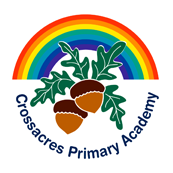 DayMaths ActivitiesTopic: FractionsEnglish ActivitiesTopic: Explanation TextShared : The Jam Doughnut that ruined my lifeClass Novel: FingOther Subject ActivitiesMondayTTRS https://play.ttrockstars.com/auth/school/studentToday and tomorrow, you will be adding fractions. If we are adding, will the amount get bigger or smaller? Why? How do you know? What symbol do we use when adding?In Focus: 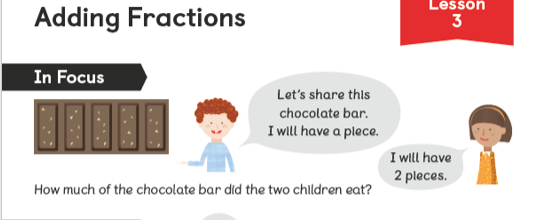 What will the calculation be? Don’t forget we are adding fractions how many pieces are there in total? This will be the denominator. How do we say this as a fraction? How many pieces does each child eat? This will be the numerator. There are 5 pieces of chocolate so the denominator will be /5. We call these fifths. If you ate 3 pieces the numerator will be 3. Therefore, you have eaten 3 out of 5 pieces. As a fraction it will look like 3/5. If I ate 1 piece the numerator will be 1/5. The calculation will look like 3/5 + 1/5 = 4/5. 4 out of the 5 pieces have been eaten.  Problem: Can I add fractions?See Worksheet 1 – You have one page today.Guided Practice: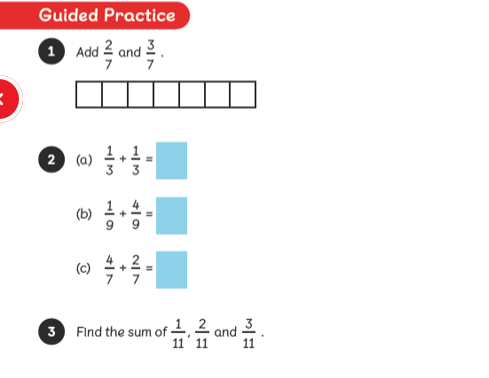 Read the pages 7-9 (See Monday reading worksheet) and answer the questions from worksheet 6.ComprehensionRead the comprehension (See Worksheet –Comprehension – 2 pages)Answer the questions (See Worksheet Questions- 1 page).Remember the steps to successfully answer each question confidently. Read the textUnderline any words or phrases that I don’t understand.Discuss these words with somebody.Read each question carefully. Read the text highlighting the evidence I can use in my answer. Answer the question independently using a full sentence.Class NovelClick on the link to watch me read a story!https://www.youtube.com/watch?v=9ofgY-HyLl4&t=237sSciencePlants This week, you will still be learning about plants. Today, you will look at the parts of a plant. Takea look at your sketch of your plant/flower that you drew last week. What parts can you see? Do you know any of the names?Have a look at the link below to find out abut theparts of a plant:http://flash.topmarks.co.uk/3334Now complete the worksheet parts of a plant.TuesdayTTRS https://play.ttrockstars.com/auth/school/studentIn Focus: What will the calculation be? Don’t forget we are adding fractions how many pieces are there in total? This will be the denominator. Will the denominator be different today? Why? How do you know? How many pieces does each child eat? This will be the numerator. 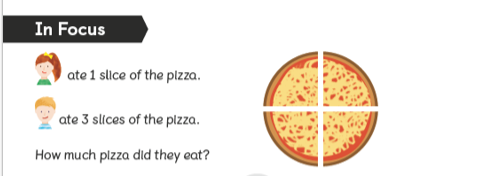 There are 4 pieces of pizza so the denominator will be /4. How do we say this as a fraction? Do we say 4ths? The calculation will look like 1/4 + 3/4 = 4/4. 4 out of the 4 pieces have been eaten. What do you notice now? How else can we write this as a fraction? Why?Problem: Can I add fractions?See Worksheet 2 – You have one page today.Guided Practice: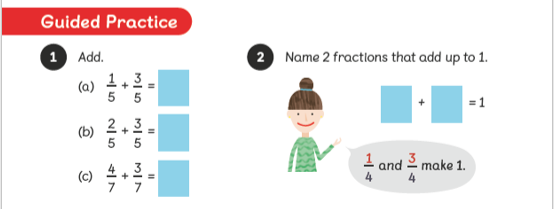 WritingLast week, you wrote an explanation text on how plants live. This week, you are going to write an explanation text on how to care for an animal of your choice.Ideas: Cat, dog, fish, elephant, tiger, dinosaur, hamster, pig, parrot.Task: Using the I-Pads, research as much information as you can about your chosen animal. Use the comprehension from Monday to help you with ideas on what to research.Class NovelClick on the link to watch me read a story!https://www.youtube.com/watch?v=oVR-YpYp4pM&t=5sHistoryWe are still looking at Ancient Greece. I wonderwhat it was like to live in Ancient Greece times?Watch the link below to find out.https://www.bbc.co.uk/bitesize/topics/z87tn39/articles/zc8yb9qHow does it compare to life today? Is anythingthe same? Is anything different? Why?What would you prefer? Why? Now complete worksheet similarities and different: What is the same and what is different? Then, Write what you would prefer and why.WednesdayTTRS https://play.ttrockstars.com/auth/school/studentNow, you will be subtracting fractions. If we are subtracting, will the amount get bigger or smaller? Why? How do you know? What symbol do we use when subtracting?In Focus: What will the calculation be? Don’t forget we are subtracting fractions how many pieces were there in total? This will be the denominator. Will the denominator be different today? Why? How do you know? How many pieces have been eaten? How many pieces will be left? This will be the numerator. 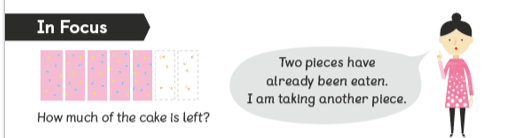 There were 7 pieces of the cake altogether – this will be the denominator /7. 2 pieces of cake had been eaten plus 1 more so this is 3 pieces of cake that had been eaten. The calculation will be 7/7 – 3/7 = 4/7. Problem: Can I subtract fractions?See Worksheet 3 – You have one page today.Guided Practice: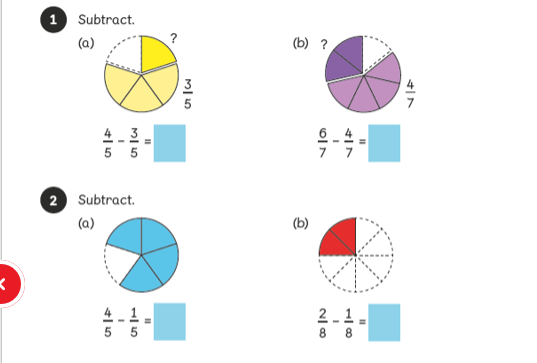 Read the pages 10-12 (See Wednesday reading worksheet) and answer the questions from worksheet 7. WritingToday, you are going to put all the information you have researched into categories. Use the subheadings:Habitat, Diet, Behaviour, Dangers, Did you know? Once you have done that, you can start writing your explanation text. (Template to support if needed)Don’t forget to use:SubheadingsFronted adverbials (worksheet to support)Adjectives (worksheet to support)Conjunctions (worksheet to support)ParagraphsDoes it matter what order you write it in?Class NovelClick on the link to watch me read a story!https://www.youtube.com/watch?v=kqV8JzGB-psComputingNow that we are spending a lot more time indoors,you may be playing a lot more games online.So it is very important that you remember to be safe!Can you remember how we stay safe online?Make a poster to remind yourself and others howto stay safe.Use this link to help youhttps://www.bbc.co.uk/cbbc/findoutmore/help-me-out-staying-safe-onlineThursdayTTRS https://play.ttrockstars.com/auth/school/studentIn Focus:Can you help Elliot solve this problem?What are starting with now? We are not starting with the whole amount! How many are shaded to begin with?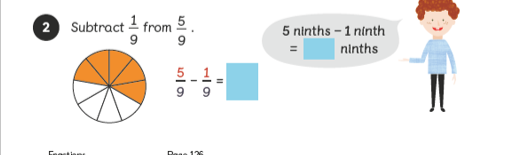 5/9 was shaded to begin with. Elliot took 1/9 away. What will the calculation look like?Problem: Can I subtract fractions?See Worksheet 4 – You have one page today.Use the bars to help you work out each calculation. Remember to look at the amount you are starting with. If it is 3/6, shade 3 out of the 6 ready. Then subtract the amount it is saying.Guided Practice: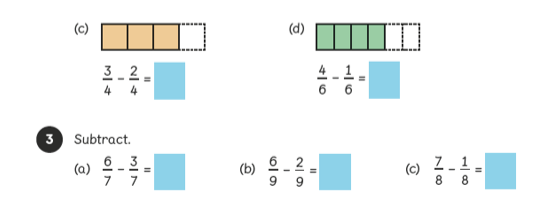 WritingToday, you can finish writing your explanation text. (Template to support if needed)Don’t forget to use:SubheadingsFronted adverbials (worksheet to support)Adjectives (worksheet to support)Conjunctions (worksheet to support)ParagraphsDoes it matter what order you write it in?Class NovelClick on the link to watch me read a story!https://www.youtube.com/watch?v=mXLHG2qwd_Y REEach religion has their own symbol and sign that represents something special within theirreligion. Can you research what the symbols are for the following religions?Buddhism    Christianity    Judaism  Hinduism    SikhismDraw these symbols on a piece of paper labelling them correctly. FridayTTRS https://play.ttrockstars.com/auth/school/studentIn Focus: How many cupcakes are there to start with?How many are left after 5 are eaten? How would we write this as a fraction?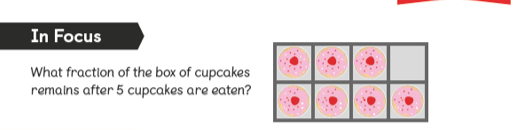 There is 7/8 to start with and 5/8 are left. What would the calculation be?Problem: Can I subtract fractions?See Worksheet 5 – You have one page today.Guided Practice: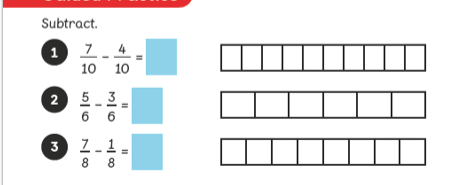 ReadingRead the pages 13-15 (See Friday reading worksheet) and answer the questions from worksheet 8. SPAGSpelling:Here are ten common exception words to learn how to spell. decidedescribedifferentdifficult disappearearlyeartheighteighthenoughPunctuation:Can you punctuate my paragraph that I have written? What is punctuation? Why do we use it?See worksheet punctuation.Grammar:Using the correct article. Remember articles are a or an. They are a determiner and they come before a noun. We use the article an before any nouns beginning with a vowel (a,e,i,o,u). We use the article a before any nouns beginning with any other letter, a consonant.Use this link to test your knowledge! https://uk.ixl.com/ela/year-3/use-the-correct-article-a-or-anClass NovelClick on the link to watch me read a story!https://www.youtube.com/watch?v=FF5SaOW0scIArt/DTThe Ancient Greeks used a form of mosaics for Their art designs. Use the link below to research more about mosaics.https://kids.kiddle.co/MosaicCan you design your own?Use the mosaic template to help you.